Supporting Information Application of Non-precious Bifunctional Catalysts for Metal-Air BatteriesSteffen Haller, Vladislav Gridin, Kathrin Hofmann, Robert W. Stark, Barbara Albert, Ulrike I. KrammCalculation of the H2O2 yield and the electron transfer number napp was conducted based on the measured disc current jdisc and ring current jring using the following formula:andwith the collection efficiency of the ring Nring = 0.38.From the obtained slopes m in the KL plots, nKL was calculated by the following formula:with F = 96485 C mol–1, D0 = 1.9∙10–5 cm2 s–1, ν = 0.01 cm2 s–1 and cO0 = 1.2∙10–6 mol cm–3.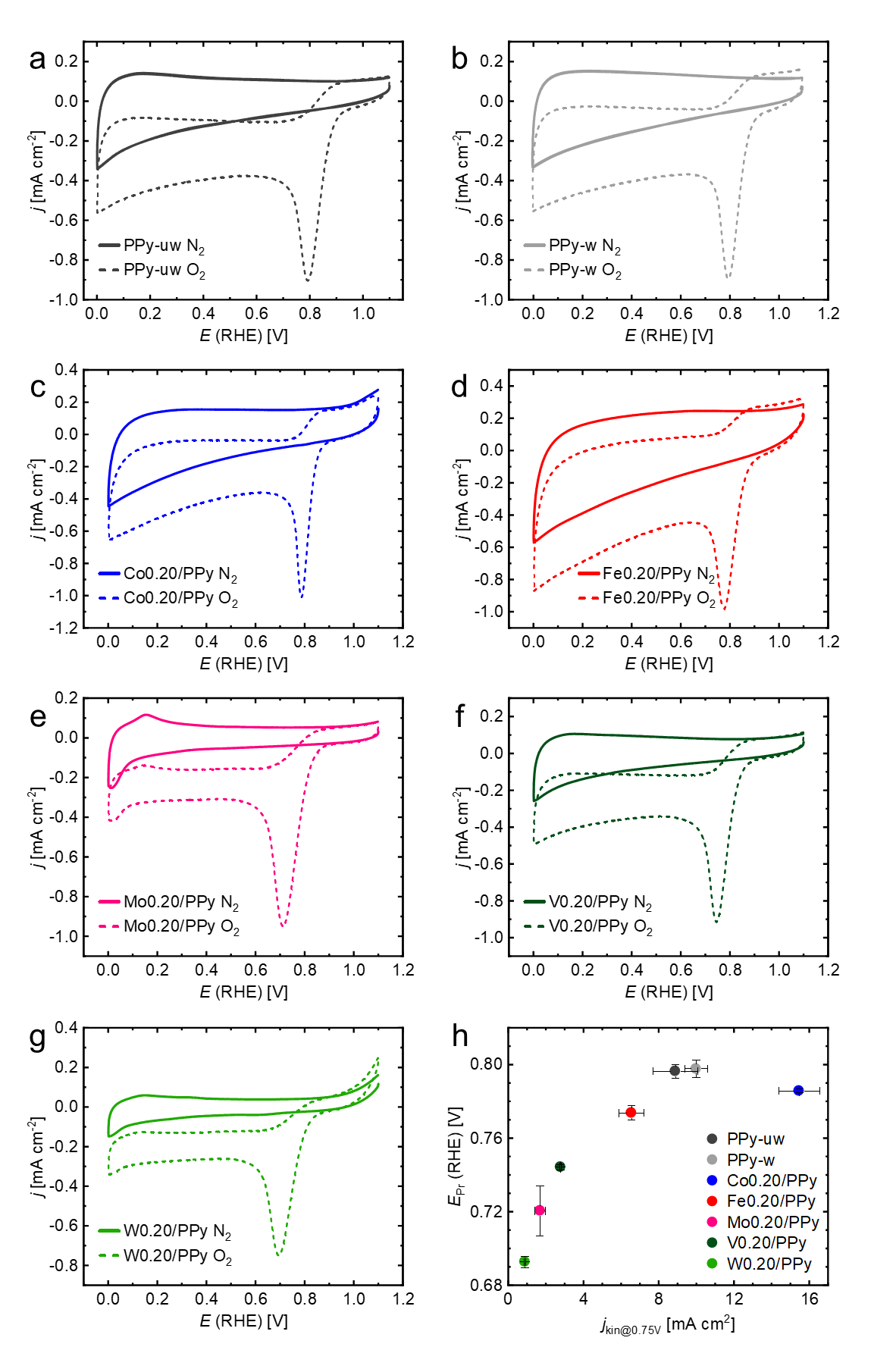 Figure S1: Cyclic voltammograms in N2- and O2-saturated electrolyte, recorded at scan rates of 10 mV s–1: (a) PPy-uw, (b) PPy-w, (c) Co0.20/PPy, (d) Fe0.20/PPy, (e) Mo0.20/PPy, (f) V0.20/PPy, (g) W0.20/PPy, (h) peak reduction potentials EPr plotted against kinetic current densities at 0.75 V.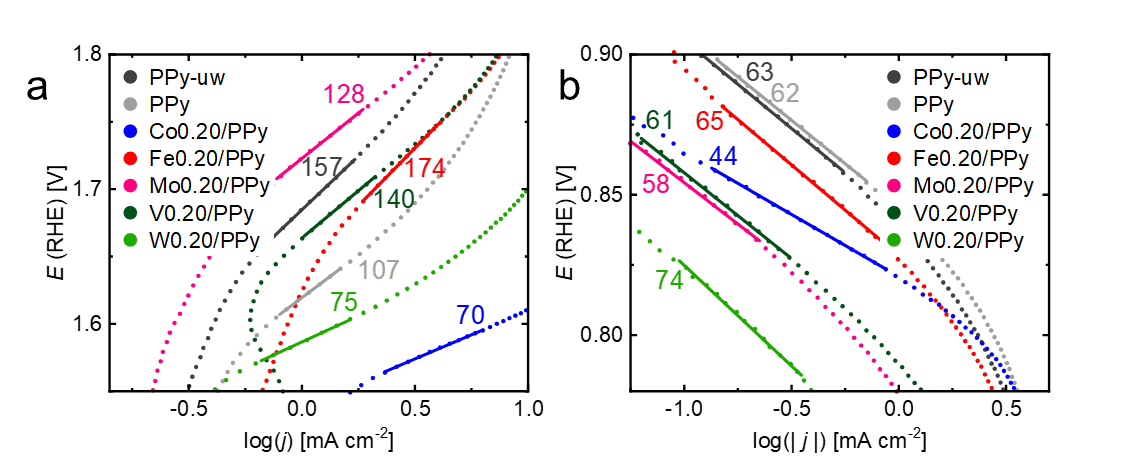 Figure S2: Transition metal variation series: (a) OER Tafel plots, (b) ORR Tafel plots, with Tafel slopes in mV dec–1.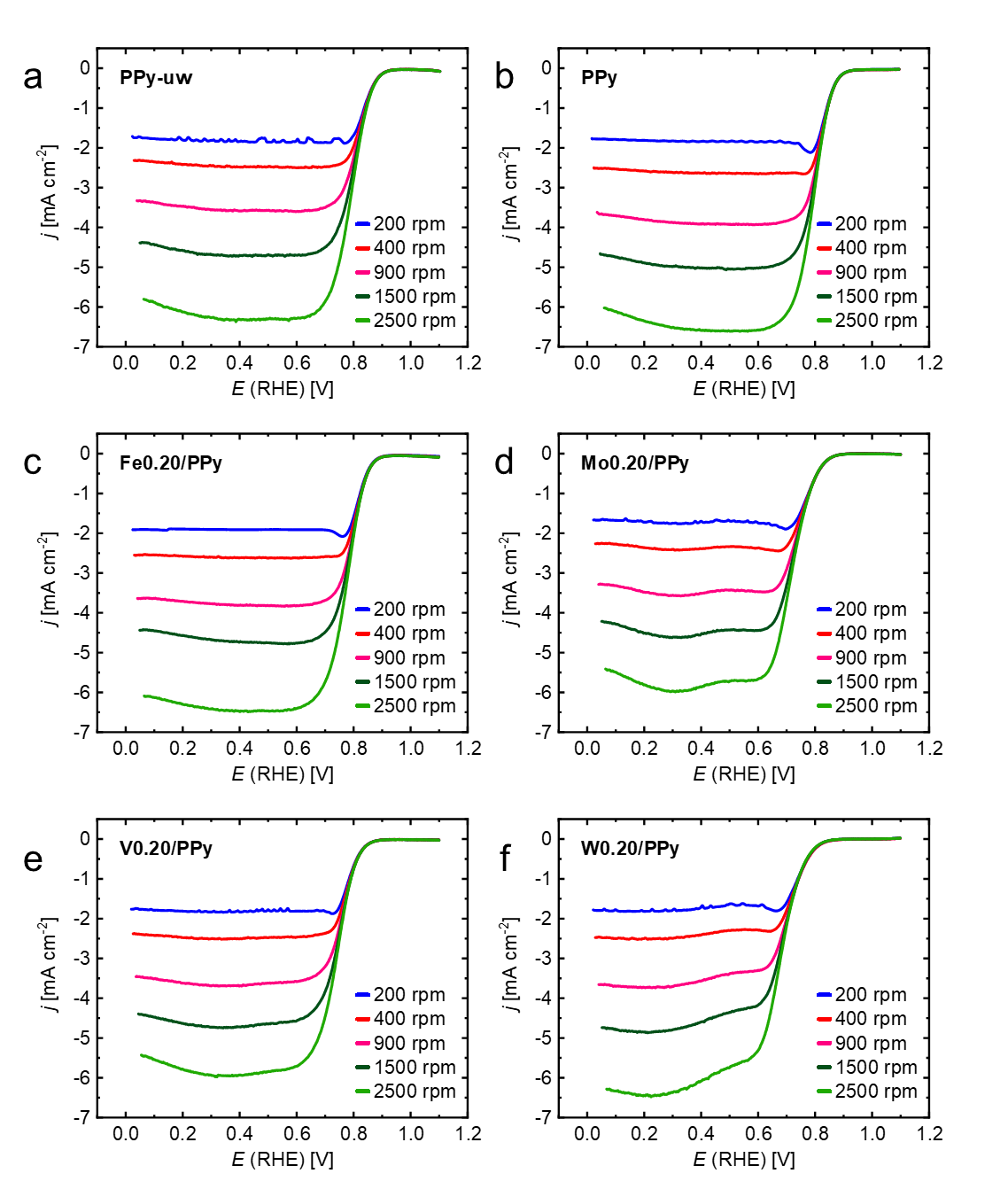 Figure S3: ORR curves recorded at 200, 400, 900, 1500 and 2500 rpm for (a) PPy-uw, (b) PPy, (c) Fe0.20/PPy, (d) Mo0.20/PPy, (e) V0.20/PPy, (f) W0.20/PPy.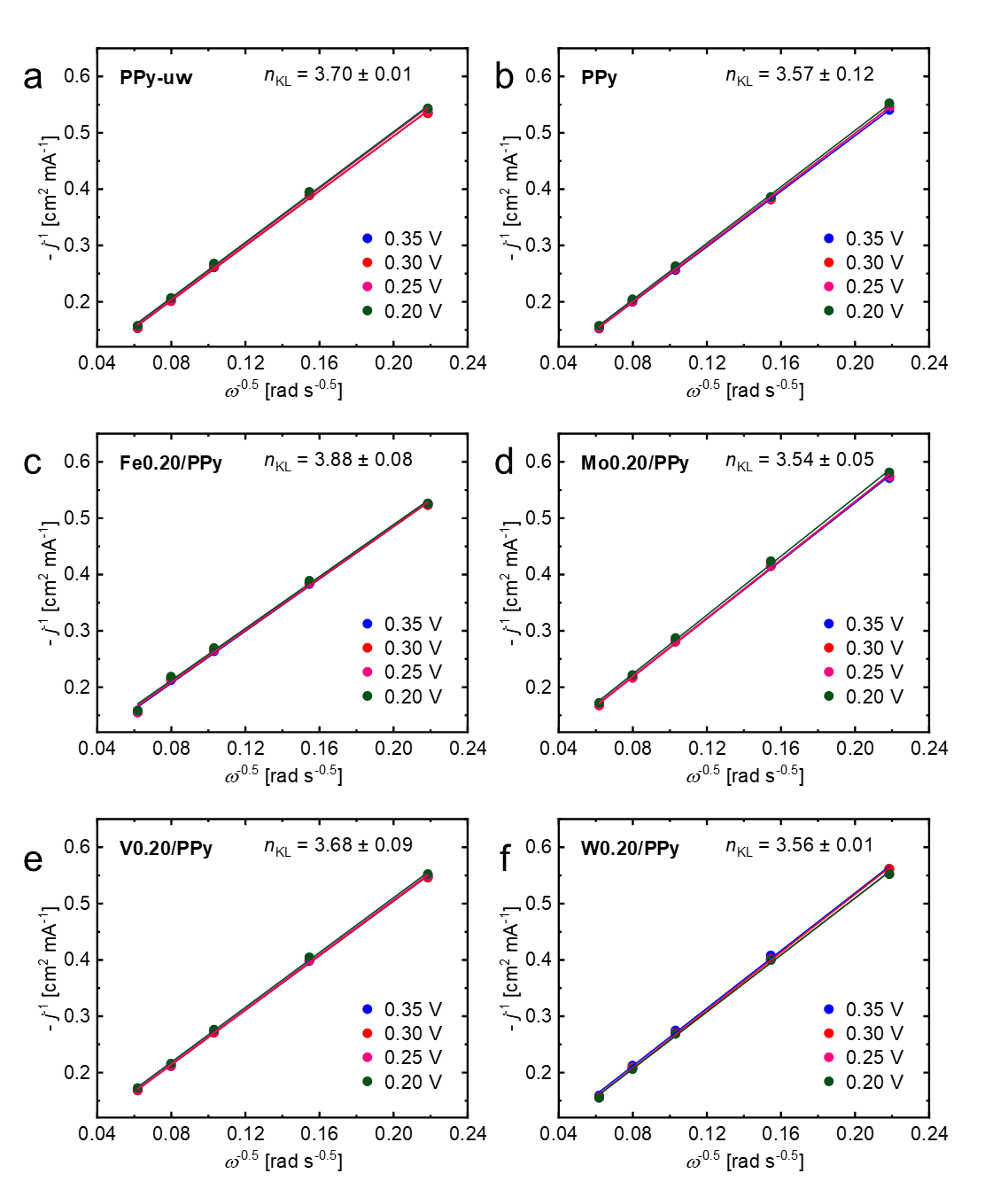 Figure S4: Koutecký-Levich plots of (a) PPy-uw, (b) PPy, (c) Fe0.20/PPy, (d) Mo0.20/PPy, (e) V0.20/PPy, (f) W0.20/PPy.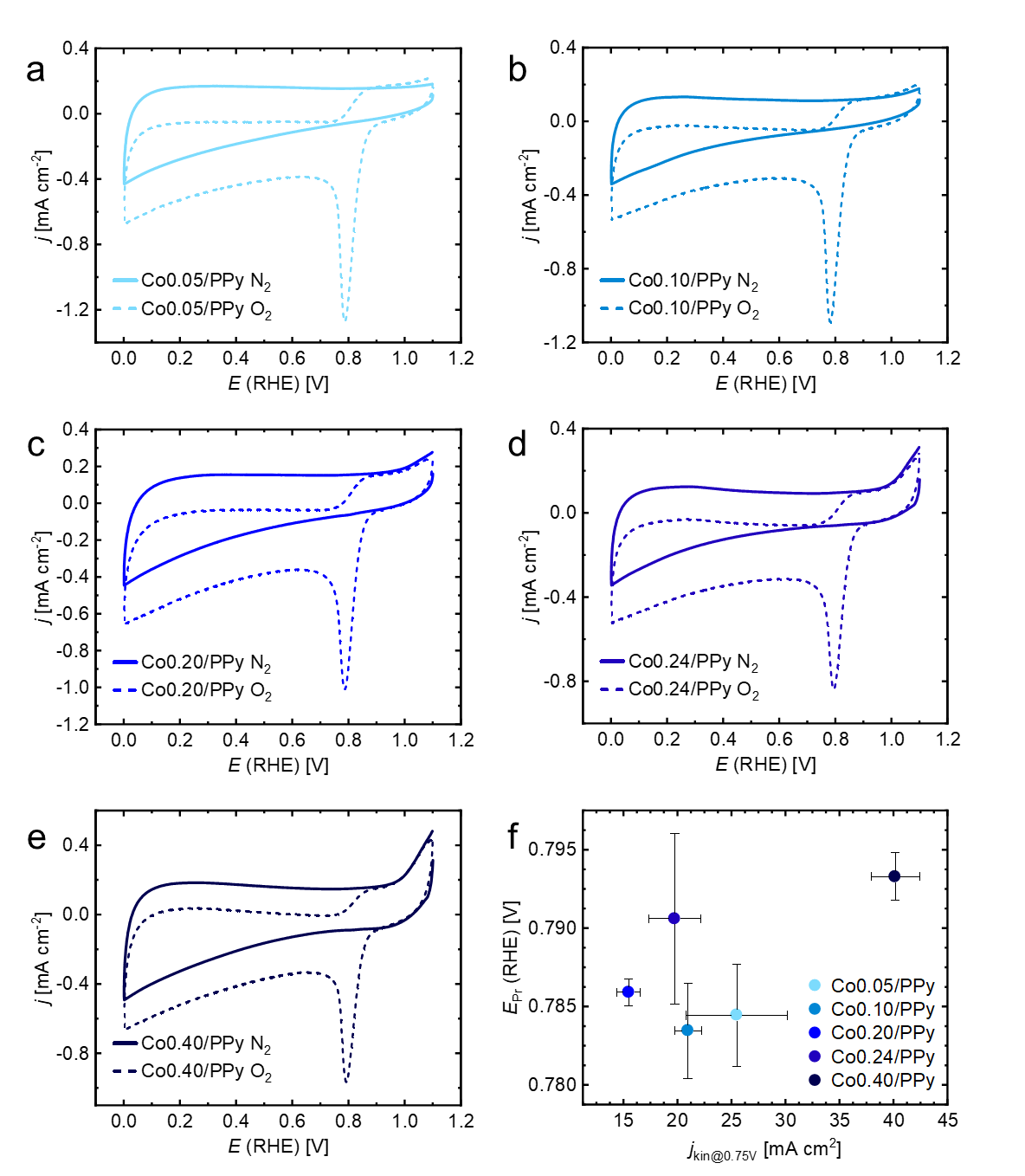 Figure S5: Cyclic voltammograms in N2- and O2-saturated electrolyte, recorded at scan rates of 10 mV s–1: (a) Co0.05/PPy, (b) Co0.10/PPy, (c) Co0.20/PPy, (d) Co0.24/PPy, (e) Co0.40/PPy, (f) peak reduction potentials EPr plotted against kinetic current densities at 0.75 V.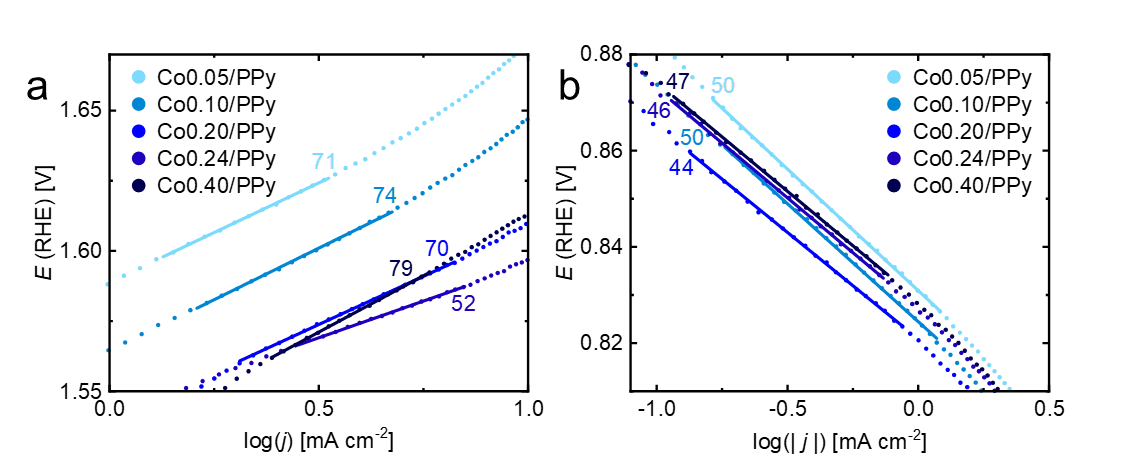 Figure S6: Cobalt loading variation series: (a) OER Tafel plots, (b) ORR Tafel plots, with Tafel slopes in mV dec–1.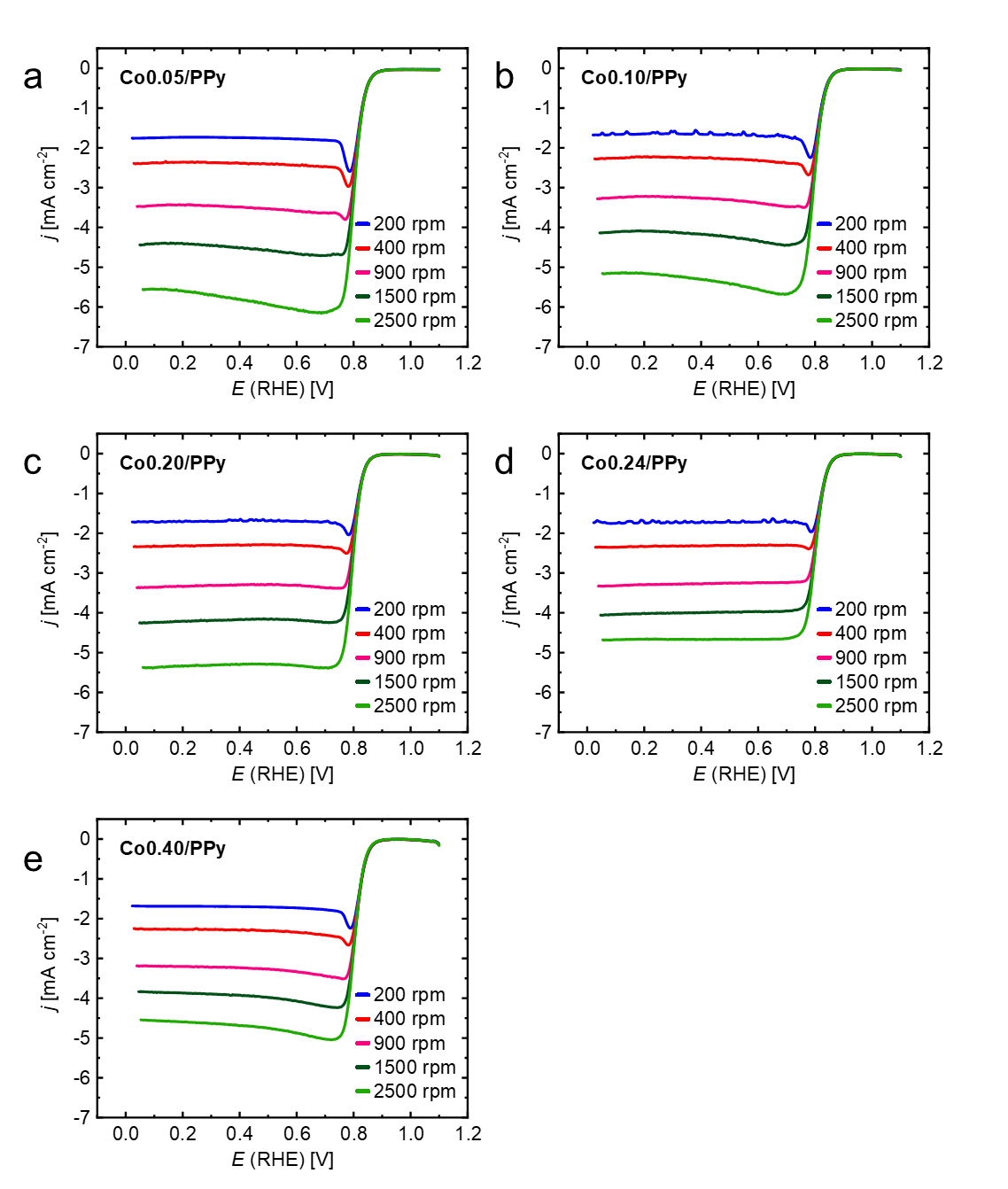 Figure S7: ORR curves recorded at 200, 400, 900, 1500 and 2500 rpm for (a) Co0.05/PPy, (b) Co0.10/PPy, (c) Co0.20/PPy, (d) Co0.24/PPy y, (e) Co0.40/PPy.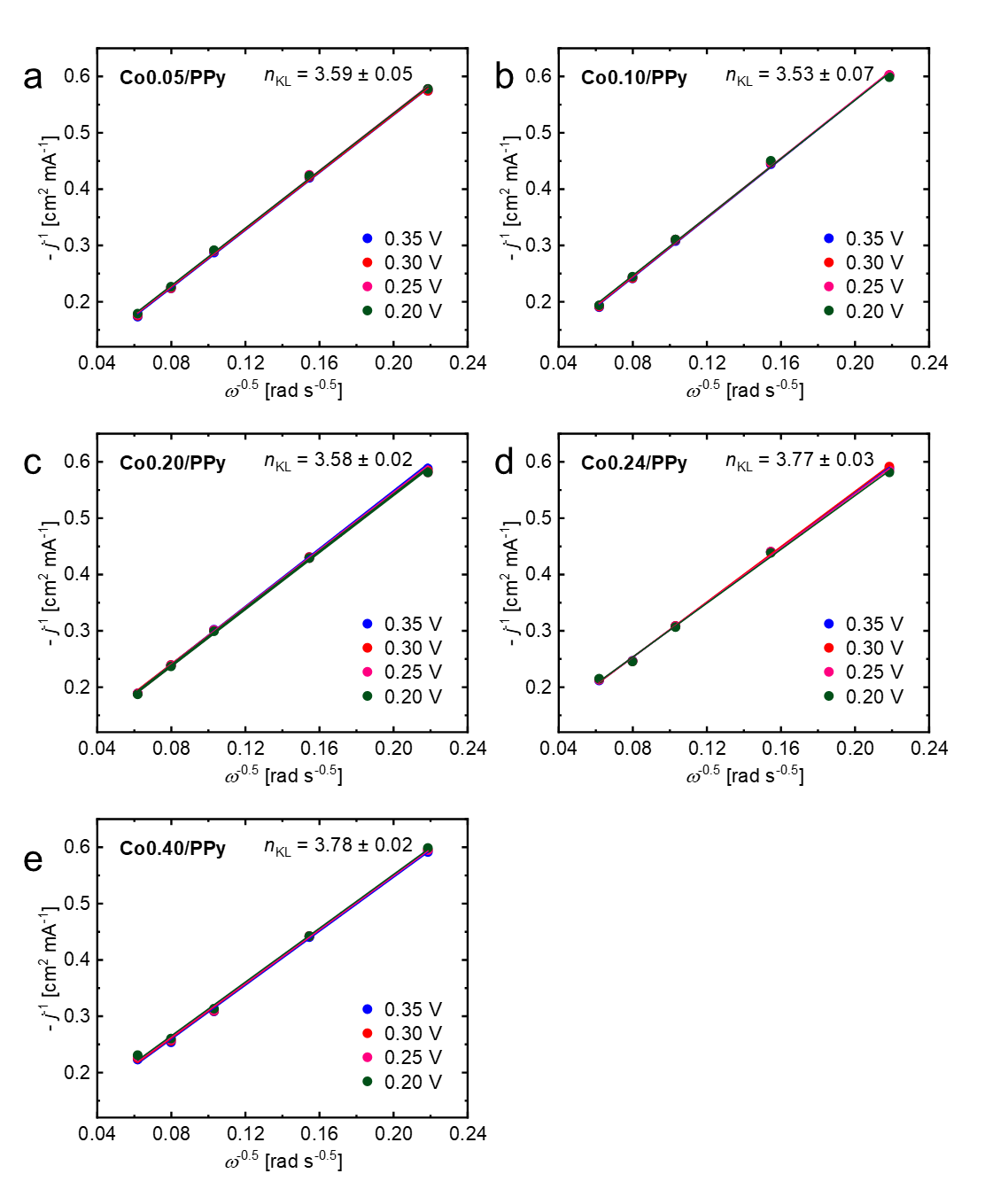 Figure S8: Koutecký-Levich plots for (a) Co0.05/PPy, (b) Co0.10/PPy, (c) Co0.20/PPy, (d) Co0.24/PPy y, (e) Co0.40/PPy.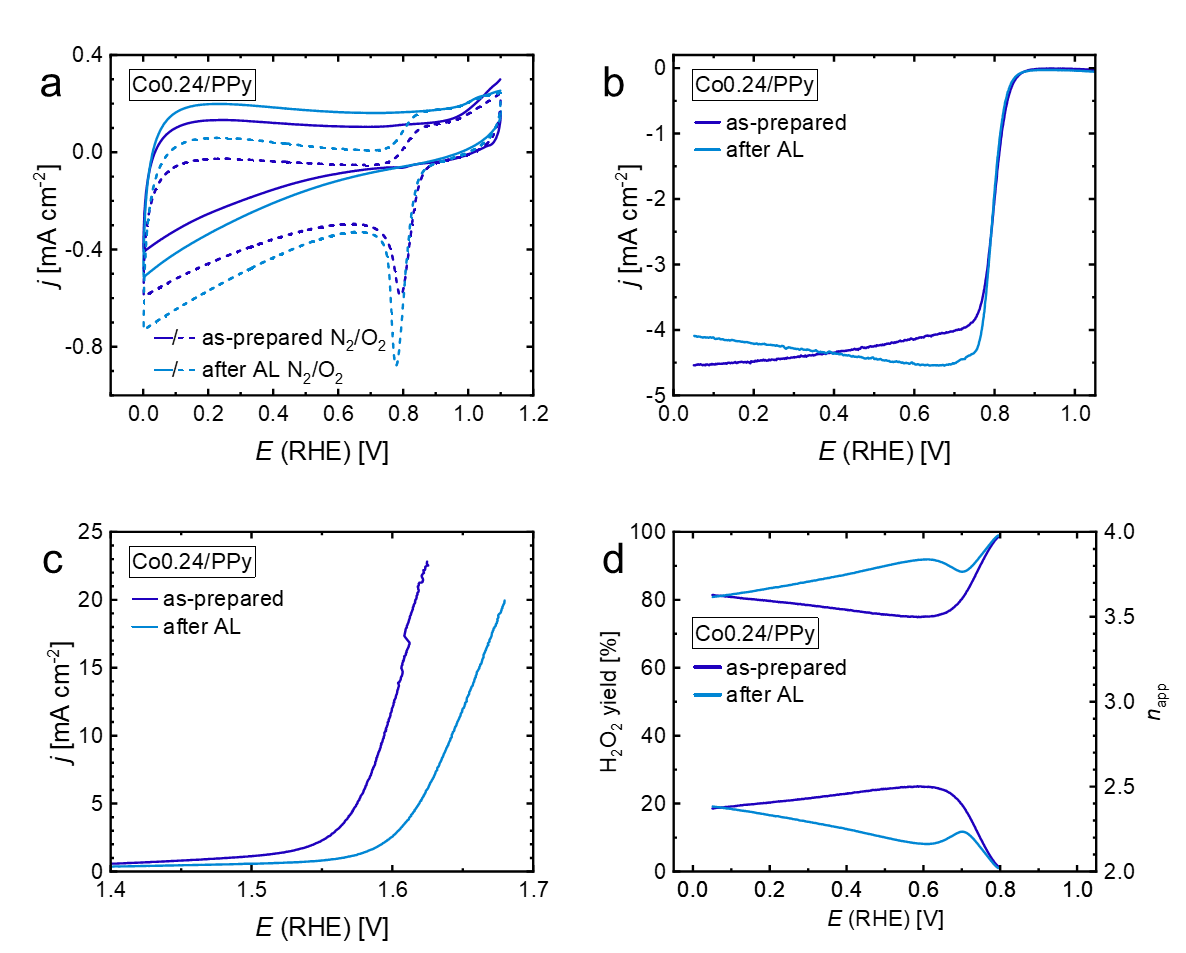 Figure S9: Acid-leaching (AL) of Co0.24/PPy: (a) CVs recorded in N2- and O2-saturated electrolyte (0 rpm, 10 mV s-1), (b) ORR curves recorded in O2-saturated electrolyte (1500 rpm, 10 mV s-1), (c) OER curves recorded in N2-saturated electrolyte (1500 rpm, 5 mV s-1), (d) peroxide yield and apparent electron transfer number. Please note that the catalyst displayed here was prepared from a different polypyrrole batch as well as a larger microwave pyrolysis batch.(S1)(S2)(S3)